Федеральное государственное бюджетное образовательное учреждение высшего образования «Финансовый университет при Правительстве Российской Федерации»(Финуниверситет)Барнаульский филиал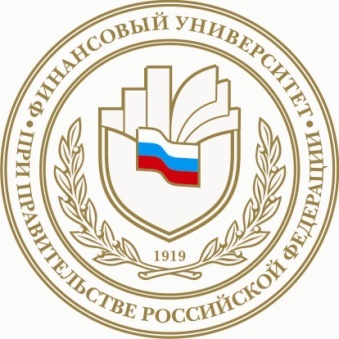 ПРОГРАММАНаучно-практического круглого стола«Ипотечное жилищное кредитование в современных условиях: проблемы и тенденции»Место проведения:Барнаульский филиалАдрес: г. Барнаул, пр. Ленина, 54, каб. 61227 апреля 2016, 2016 года Барнаул - 2016Научно-практический круглый стол на тему: «Ипотечное жилищное кредитование в современных условиях: проблемы и тенденции»Организаторы: кафедра «Финансы и кредит» Барнаульского филиала Финуниверситета. Модератор:Пирогова Т.В. - зав. кафедрой «Финансы и кредит», к.э.н, доцент.Дата: 27 апреля 2016 г.Время: с 15.30 ч. по 16.30 ч.Место проведения: ауд. 612Выступающие:Мозжилин Е.Е. – Генеральный директор ОАО «Краевое агентство по жилищному ипотечному кредитованию».Обсуждение дискуссионных вопросов, подведение итогов.Присутствующие: Руководство и преподаватели Барнаульского филиала Финуниверситета, студенты – выпускники направления «Экономика», профили «Финансы и кредит» (гр. ЗЭФ-11, ЗЭФ-12), «Налоги и налогообложение» (гр. ЗЭН-15); направления «Менеджмент», профиль «Финансовый менеджмент» (гр. ЗМФ-11). 